Publicado en Barcelona, Spain el 16/09/2019 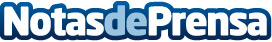 Dos universitarias premiadas por un gimnasio que genera energía para comunidades con pobreza energéticaEl proyecto español "IMAGYM" está entre los ocho finalistas del concurso internacional Go Green in the City de Scheider Electric, que premia las ideas más innovadoras en el sector de la gestión y la automatización energética. El equipo ganador se dará a conocer durante la celebración del Innovation Summit Barcelona 2019 de Schneider Electric, que se celebrará los próximos 2 y 3 de octubre en la ciudad condalDatos de contacto:Noelia Iglesias935228612Nota de prensa publicada en: https://www.notasdeprensa.es/dos-universitarias-premiadas-por-un-gimnasio_1 Categorias: Emprendedores Premios Fitness Innovación Tecnológica Sector Energético http://www.notasdeprensa.es